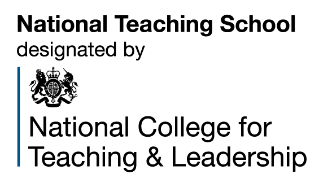 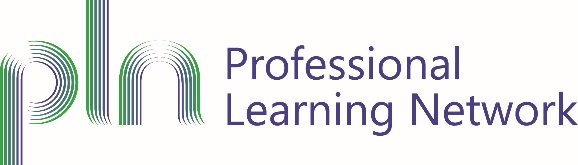 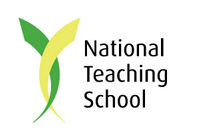 BOOKING FORMCourse Details:Participant Details:Special Requirements (dietary/mobility etc):Contact Details for invoicing purposes:Places will be allocated on a first come/first served basisConfirmation of allocation will be sent via email on receiptFurther details will be sent prior to the start of the programmeIf for any reason you need to cancel your booking unfortunately a refund will only be issued if we are able to fill your placeWhere a course that is free of charge is cancelled at short notice (less than 48 hours), a cancellation charge of £25 (half day or twilight) or £50 (full day) will be charged.Contact details:For further information please contact:Ann Wilks Director Professional Learning NetworkE: directorPLN@lyonshall.org.ukT: 07917 734531 To make a booking please complete the booking form and return it to:   adminPLN@lyonshall.org.uk School:Course Title:Course Date(s):Course Fee:Name:Contact Tel No.Email Address:Name:(invoices will be sent separately)Contact Tel No.Email Address: